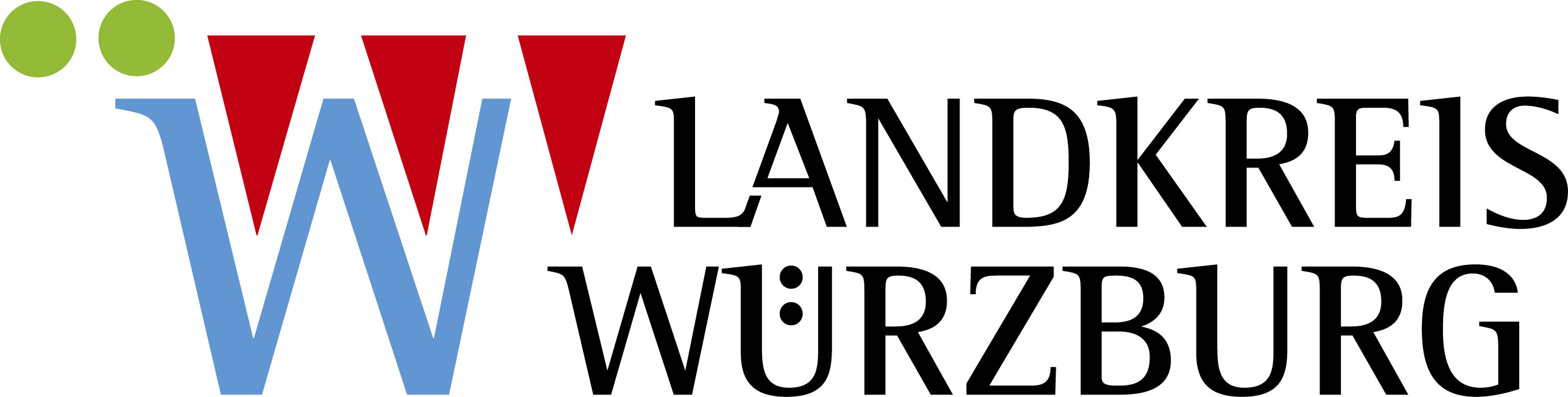 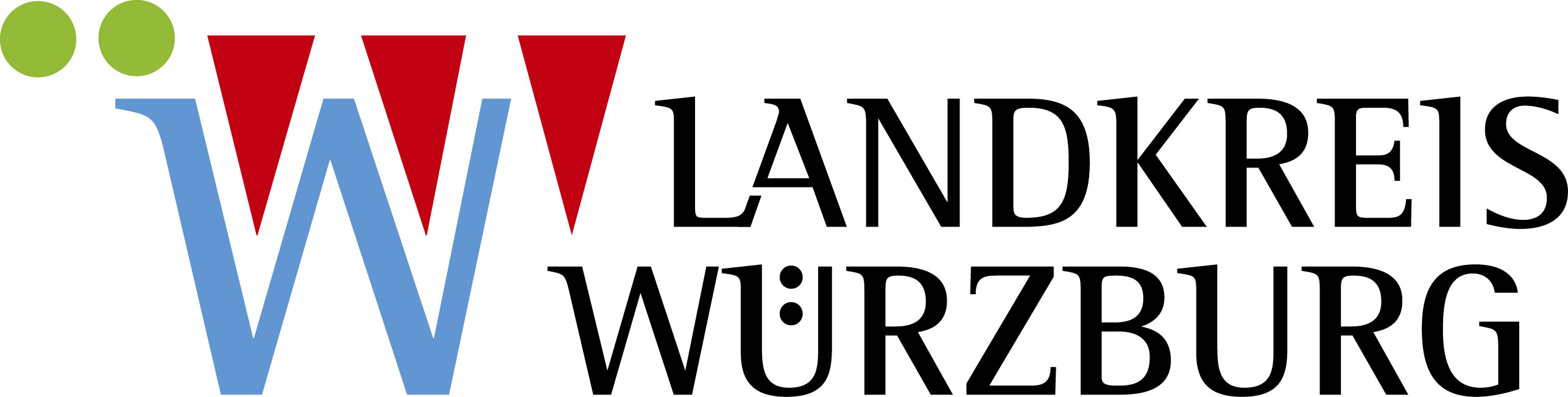 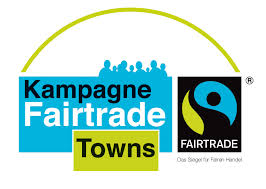 Bestätigung über den Verkauf von fair gehandelten ProduktenName des Geschäftes:  ____________________________________________________Adresse:  _______________________________________________________________Bitte ankreuzen: 	 filialisierter LEH		 selbständiger LEHAnsprechperson:  ________________________________________________________Telefon/E-Mail:  __________________________________________________________Hiermit bestätige ich, dass in meinem Geschäft folgende fair gehandelte Produkte angeboten werden:_____________________________________Datum, Unterschrift

Ansprechpartner: Brigitte Schmid, Kreisentwicklung, Zeppelinstraße 15, 97074 Würzburg, Tel. 0931 8003-5112,Fax: 0931 8003-5110, E-Mail: b.schmid@lra-wue.bayern.de, www.landkreis-wuerzburg.de/Fairtrade Informationen zum Thema Fairtrade-Produkte finden Sie unter www.fairtrade-deutschland.de/fuer-unternehmen ProduktMarke / Siegel